Allegato “C”                           Al Comune di Serra San Bruno                     Piazza C. Tucci, 189822 Serra San Bruno - (VV)PEC: info@pec.comune.serrasnbruno.vv.itOGGETTO: AVVISO PER MANIFESTAZIONE DI INTERESSE A PARTECIPARE A UNA PROCEDURA PER L'AFFIDAMENTO IN CONCESSIONE DEL SERVIZIO DI RISCOSSIONE COATTIVA DI TUTTE LE ENTRATE TRIBUTARIE, PATRIMONIALI E SANZIONI AL CODICE DELLA STRADA DEL COMUNE DI SERRA SAN BRUNO PER IL PERIODO DALLA DATA DI AFFIDAMENTO E FINO ALLA CONCLUSIONE DELLE ATTIVITA’ E PROCEDURE DI RISCOSSIONE AFFERENTI AI CARICHI AFFIDATI IN SCADENZA AL 31/12/2022 DI PERTINENEZA DELL’OSL.Il sottoscritto	nato il  	a	residente in   		 Via  		codice	fiscale	 		in	qualitàdi			 dell’impresa		con sede legale in	via 		codice fiscale n	partita IVA n 	 Per ogni comunicazione relativa a chiarimenti e per le verifiche previste dalla normativa vigente:n. di telefono	n. di fax.  	 e-mail (PEC)  		posizione INPS	posizione INAIL  	indirizzo pec:	telefono  	MANIFESTA IL PROPRIO INTERESSE A PARTECIPARE ALL’AVVISO PER L’AFFIDAMENTO DEL SERVIZIO  “AFFIDAMENTO IN CONCESSIONE DEL SERVIZIO DI RISCOSSIONE COATTIVA DI TUTTE LE ENTRATE TRIBUTARIE E PATRIMONIALI DEL COMUNE DI SERRA SAN BRUNO PER IL PERIODO DALLA DATA DI AFFIDAMENTO E FINO ALLA CONCLUSIONE DELLE ATTIVITA’ E PROCEDURE DI RISCOSSIONE AFFERENTI AI CARICHI AFFIDATI IN SCADENZA AL 31/12/2022 DI PERTINENEZA DELL’OSL come:(barrare il tratto corrispondente alla modalità di partecipazione dell’impresa)Impresa singola Società Cooperativa; Consorzio;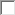 Capogruppo di raggruppamento temporaneo di imprese già costituito; Raggruppamento temporaneo di imprese non ancora costituito.A tal fine, ai sensi degli articoli 46, 47 e 48 del D.P.R. 28/12/2000 n. 445, consapevole delle sanzioni penali previste dall'articolo 76 del sopracitato D.P.R., per le ipotesi di falsità in atti e dichiarazioni mendaci ivi indicate,DICHIARAche non sussistono ipotesi di esclusione dalle gare d’appalto di cui all’art. 80 del d.lgs. n. 50/2016;che non ricorrono le cause di divieto o di sospensione di cui alla vigente normativa antimafia;che l’impresa che rappresenta è iscritta alla Camera di Commercio Industria Agricoltura e Artigianato di	per attività inerente al servizio da affidare ed attesta i seguenti dati:Denominazione e forma giuridica  	n. di iscrizione nel Registro delle imprese 	data di inizio dell'attività	;n. iscrizione all’Albo Regionale delle Cooperative sociali istituto ai sensi Legge n. 381/1991 della Regione	al n.	in corso di validità ovvero iscrizione all’Albo di cui al DM 23/06/2004, al n.		;di possedere le risorse strutturali, strumentali, umane e finanziarie idonee a garantire la corretta prestazione del servizio oggetto di affidamento;di essere in regola con gli obblighi relativi al pagamento delle imposte e delle tasse secondo la legislazione vigente;di essere in regola con gli obblighi relativi al pagamento dei contributi previdenziali ed assicurativi dei lavoratori secondo la normativa vigente;di essere iscritto all'Albo Ministeriale dei soggetti abilitati ad effettuare attività di liquidazione e di accertamento dei tributi e quelle di riscossione delle entrate degli Enti Locali, previsto dall'art. 53 del d.lgs. 446/1997 come disciplinato dal D.M. 289/2000 e s.m.i. e di avere un capitale sociale interamente versato, come previsto dall’art. 3-bis, comma 1, lett. a) del D.L. 40/2010, convertito con modificazioni nella Legge 22 maggio 2010, n. 73. A tal fine si precisa che il Comune di Serra San Bruno, contando n. 6.541 abitanti (al 31/12/2021), appartiene alla classe V, così come previsto dall’art. 2 del d.lgs. 15.11.1993, n. 507 e s.m.i.;di essere in possesso di almeno 2 (due) idonee referenze rilasciate da due diversi istituti di Credito o Intermediari autorizzati ai sensi del D.lgs. 385/1993 atte a dimostrare il requisito di capacità economico finanziaria del concorrente con attestazione, in particolare, che “l’Impresa ha fatto fronte ai suoi impegni con regolarità e puntualità”;di aver realizzato un fatturato minimo annuo globale, di cui all'art. 83, comma 4, lett. a) del d.lgs. n. 50/2016 s.m.i., conseguito negli ultimi tre esercizi non inferiore ad euro 90.000,00 (novantamilaeuro/00);di essere in possesso delle risorse umane e tecniche e dell'esperienza necessaria per eseguire l'appalto con un adeguato standard di qualità. Il requisito dovrà essere provato dimostrando di avere gestito e/o di gestire, senza essere incorsi in contestazioni per gravi inadempienze che abbiano comportato la dichiarazione di decadenza/destituzione dalla concessione di accertamento e/o riscossione, di servizi analoghi in almeno 5 Enti pubblici locali con popolazione non inferiore a quella del Comune per il quale viene manifestato interesse.di essere in possesso da almeno 36 mesi della certificazione UNI EN ISO 9001/2000;di avere nel proprio organico almeno n.1 ufficiale della riscossione.dichiara altresìdi essere a conoscenza che la presente richiesta, non costituisce proposta contrattuale e non vincola in alcun modo l’Amministrazione/Organo Straordinario di Liquidazione che sarà libera di seguire anche altre procedure e che la stessa Amministrazione/Organo Straordinario di Liquidazione si riserva di interrompere in qualsiasi momento, per ragioni di sua esclusiva competenza, il procedimento avviato, senza che i soggetti richiedenti possano vantare alcuna pretesa;di essere a conoscenza che con il presente avviso non è indetta alcuna procedura di affidamento concorsuale e, pertanto, non sono previste graduatorie, attribuzione di punteggi o altre classificazioni di merito.  	, lì  	FIRMA DEL LEGALE RAPPRESENTANTE DELL’IMPRESA(il presente documento trasmesso tramite pec dovrà essere sottoscritto con firma digitale)N.B.: La dichiarazione, a pena di nullità, deve essere corredata da fotocopia, non autenticata, di valido documento di identità del sottoscrittore.Trattamento dei dati e accesso agli attiAi sensi dell'art. 13 del  Regolamento UE 2016/679 GDPR- Regolamento generale sulla protezionedei dati - i dati personali fomiti dai partecipanti saranno raccolti presso l'Area Amministrativa per le finalità di gestione della gara e saranno trattati con o senza ausilio di mezzi elettronici, limitatamente e per il tempo necessario agli adempimenti relativi alla gara. Le medesime informazioni potranno essere comunicate alle amministrazioni pubbliche interessate alla verifica dei requisiti generali e speciali del partecipante. Ai sensi dell'art. 15 del citato regolamento l'interessato ha il diritto di ottenere la conferma che sia o meno in corso un trattamento di dati personali che lo riguardano e in tal caso, di ottenere l'accesso ai dati personali e alle informazioni specificate nel comma 1 del medesimo articolo. Inoltre l'interessato e titolare dei diritti di cui agli articoli 7, comma 3, 18, 20, 21 e 77 del succitato regolamento. Tali diritti potranno essere fatti valere nei confronti del Responsabile dell'Area Amministrativa delegato al trattamento dei dati. II titolare del trattamento è il COMUNE DI SERRA SAN BRUNO ("Titolare"), con sede in Piazza Carmelo Tucci, 1 - 89822 Serra San Bruno (VV). II presente Avviso è pubblicato all'Albo Pretorio e sul sito internet istituzionale del Comune di SERRA SAN BRUNO (www.comune.serrasanbruno.vv.it), sia in "homepage" che in "Amministrazione trasparente", sotto la sezione "Bandi di gara", per almeno 15 giorni naturali e consecutivi. L'Amministrazione si riserva di interrompere in qualsiasi momento, per ragioni di sua esclusiva competenza, il procedimento avviato senza che i soggetti richiedenti possano vantare alcuna pretesa. II Responsabile del Procedimento, ai sensi dell'art. 31 d.lgs. 50/2016 e s.m.i., è il Responsabile del Settore Tributi del Comune di Serra San Bruno (tel. 0963/779439 e-mail: tributi@comune.serrasnbruno.vv.it).